Y.E.S. – G.R.E.E.NYoung Entrepreneurs at School – Go, Research and Explore Environment and Nature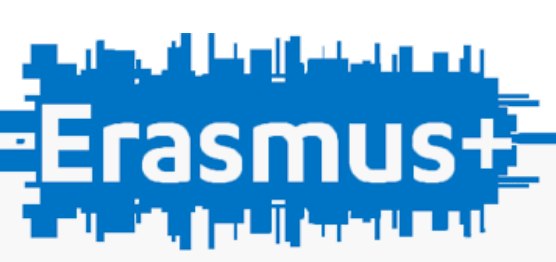 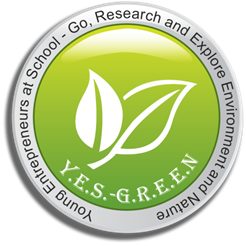 je medzinárodný projekt, ktorý sa rozbieha vďaka projektu Erasmus + pod záštitou Európskej Únie. V rámci projektu budú naši žiaci a učitelia spracovávať problematiku ochrany životného prostredia, tvoriť zelené rozprávky a oboznamovať sa s príležitosťami takzvaného zeleného podnikania. Pracovať na projekte budeme spolu s našimi partnermi z Bulharska – Stredná škola Vasila Levského vo Velingrade, Talianska – Istituto di Istruzione Superiore Gobetti Marchesini Casale Arduino v Turíne, Estónska - Gymnázium v Narve, Litvy – Kaltinenai Alexandras Stulginskis gymnazium a Českej republiky – Mensa gymnázium.Naši žiaci budú v priebehu dvoch rokov navštevovať svojich partnerov v ich školách, zažívať rodinný život v inej kultúre, spoznávať Európu a oboznamovať s problematikou životného prostredia. Každé medzinárodné stretnutie má vlastnú tému a postupne budeme hovoriť o: udržateľnej spotrebe a výrobe, ochrane vode, ekologických problémoch miest a obcí, obnoviteľných energetických zdrojoch, ochrane biodiverzity a zelenom podnikaní.Ďalším z cieľov projektu je rozvoj zručností potrebných na presadenie sa na pracovnom trhu nielen vo svojej krajine, ale aj v zahraničí. Budeme hovoriť o tom ako a kde sa uchádzať o pracovné príležitosti, ako správne formulovať svoj životopis či napísať motivačný list. Urobíme prieskum o tom aké sú príležitosti zeleného podnikania či zamestnaní sa práve v oblasti ochrany životného prostredia.Na tejto stránke budú priebežne zverejňované informácie o aktivitách spojených s projektom a jednotlivých projektových stretnutiach.
Priebeh projektu:Organizačné stretnutie v BulharskuMobilita v EstónskuMobilita v TisovciMobilita v PraheMobilita v TalianskuMobilita v Bulharsku